H L Á Š E N Í   M Í S T N Í H O   R O Z H L A S U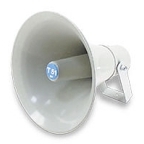 STŘEDA – 1. 11. 2017Milí spoluobčané.Přeji vám příjemné odpoledne.Poslechněte si hlášení.Fotbalový klub Přáslavice zve příznivce kopané na poslední mistrovské utkání mužů, které se hraje v sobotu 4. listopadu od 14.00 hodin. Naši hráči přivítají na domácím hřišti Sokol Příkazy. Občerstvení bude zajištěno. V neděli 5. listopadu od 15.00 hodin jste všichni srdečně zváni na HALLOWEEN PÁRTY pro děti na malý sál OÚ. O zábavu a občerstvení bude postaráno, vstupné je 20,- Kč, masky mají vstup ZDARMA.Restaurace Varna ve Velké Bystřici si vás dovoluje pozvat na Svatomartinské pohoštění v sobotu 11. a v neděli 12. listopadu. V nabídce budou staročeské speciality spolu se Svatomartinským pivním speciálem a Svatomartinským vínem. Rezervace je možná na tel.: 606 745 831. 